Epi CurveMake a tool that is easily and quickly updated. Don’t remake it each day.Make the tool ahead of time.Have time to test it.Learn its strengths (exploit them)Learn its weaknesses (minimize them).During an incident, make updates quickly.Rename or make a copy of the data file with a ‘generic’ name. (“Input”, “Data”).  You’ll be able to use the same name tomorrow, without feeling silly.Make Pivot Table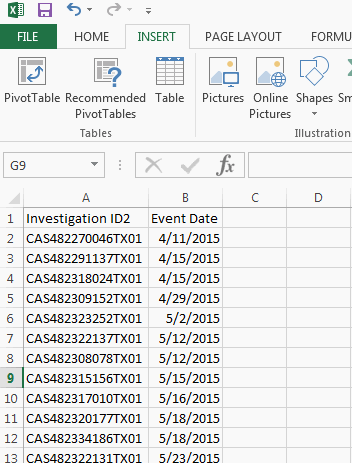 Use the whole columns as the Data SourcePut the Pivot Table on a new sheet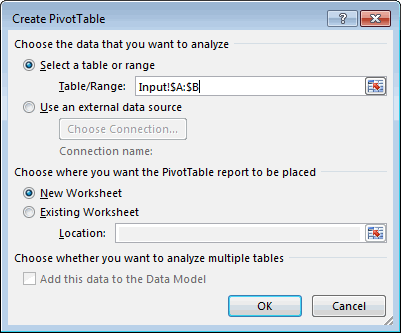 Date in the Row labelCount of Investigations in the Values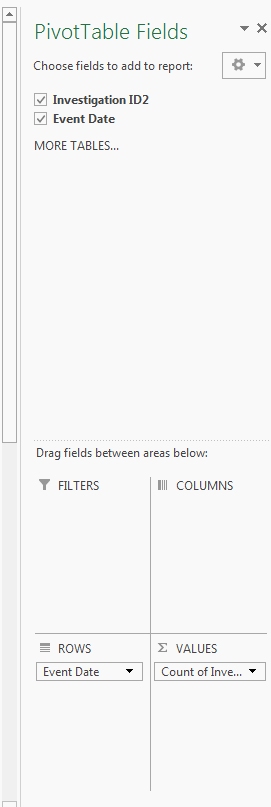 On the Design Tab, pull down the Grand Totals menu and select “Off for Rows and Columns”.  They just get in the way.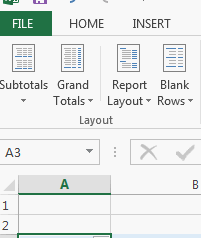 Rename this sheet. “Pivot”Dates are not continuous. We can fix that.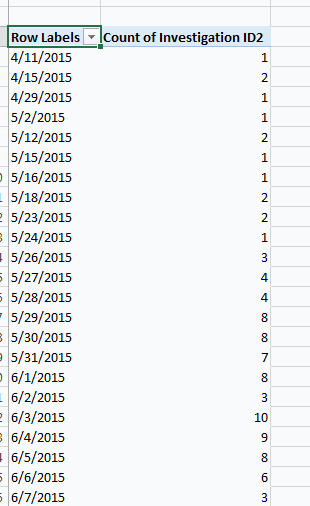 Add a new, blank sheet. Rename as “Chart”Column Headers in row 1DateCount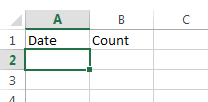 Fill in Dates in Column AType the first date, then drag down to fill. In this case, we’re going to go all the way to row 368All dates must be represented… even dates that have no casesFrom the first date you want on your chartTo the last date you want on your chart. 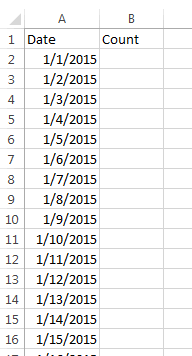 Use VLOOKUP() function to get the counts from the Pivot Table into Column BSame number of rows in Lookup Table as there are dates.Use absolute references (A$4:B$368)Copy all the way down to row 368.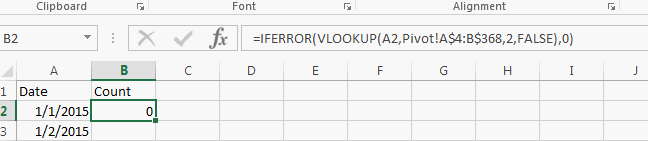 Select columns A & BInsert Recommended Chart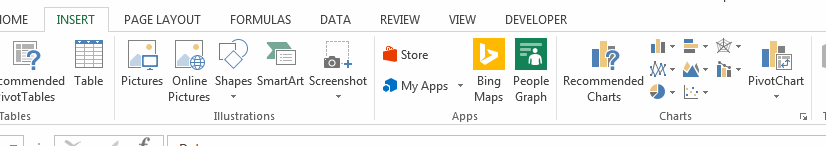 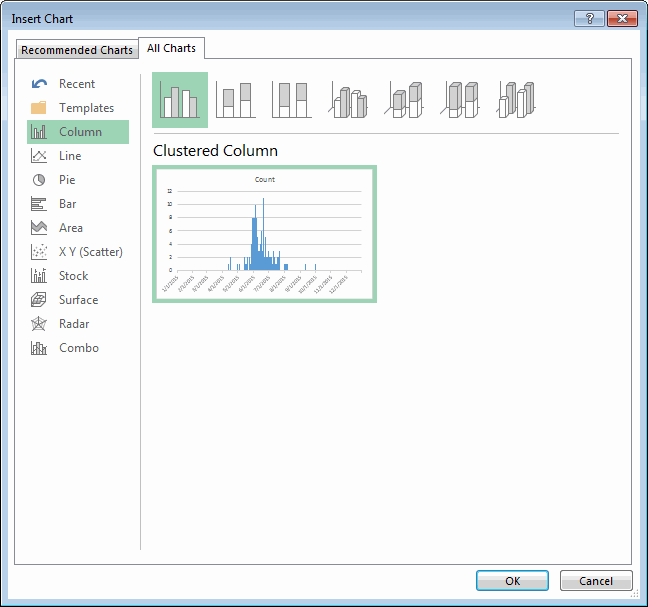 “All Charts”ColumnClustered ColumnPick the suggestion that looks closest to what you want, then click OK.“Select Data”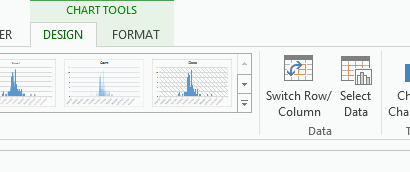 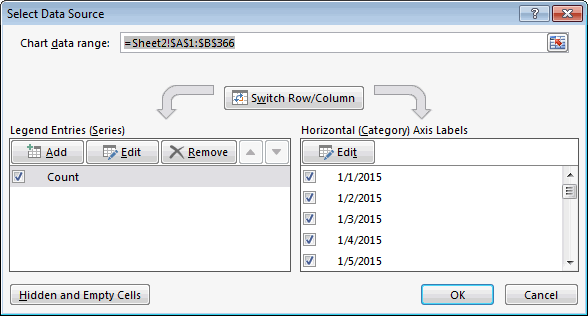 “Legend Entries” – Edit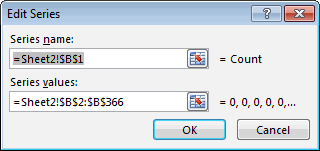 Make sure “Series Values” includes all cells in the data“Horizontal Axis Labels” – Edit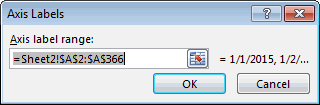 Make sure “Axis label range” includes all of the row labelsFormat Columns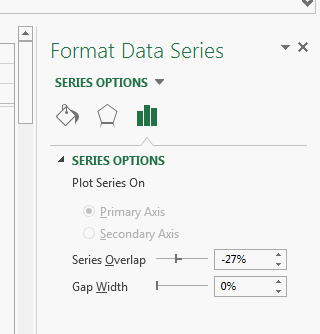  Double-Click on a column in the chartChange Gap Width to 0%Add a Trend LineClick in the Chart AreaClick on the plus sign to the right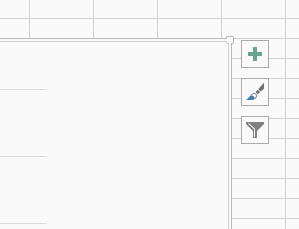 Click the checkbox labeled LegendDo NOT click the check box. Click on arrow next to Trend LinesScroll down and click on More OptionsClick on Paint icon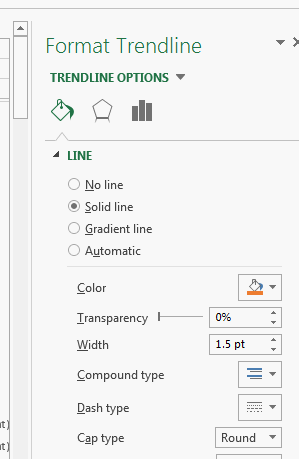 Select a contrasting colorSelect the solid line on the Dash type controlClick on Chart icon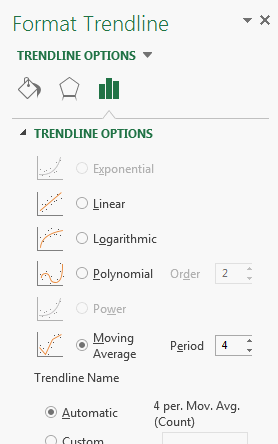 Select radio button next to Moving AverageSet the Period to the number of days that give a good picture of the rise and fall of events.On the Format Tab, select “Text Box” 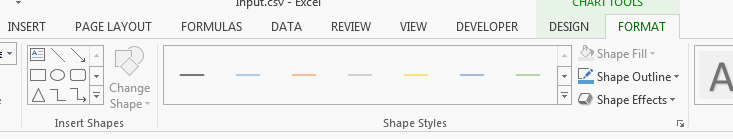 Click and drag in the Chart Area to insertType messageChange “Line” to “Solid Line”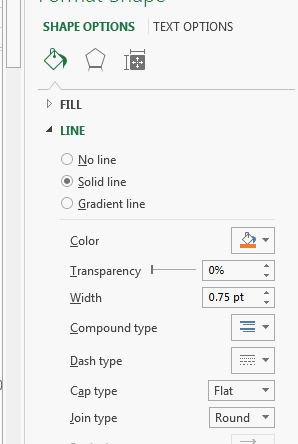 Select the arrow from the Shapes menu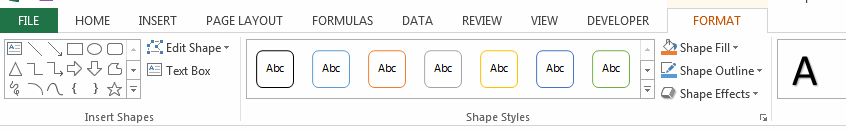 Click and drag to add the arrow.Set the color of the Arrow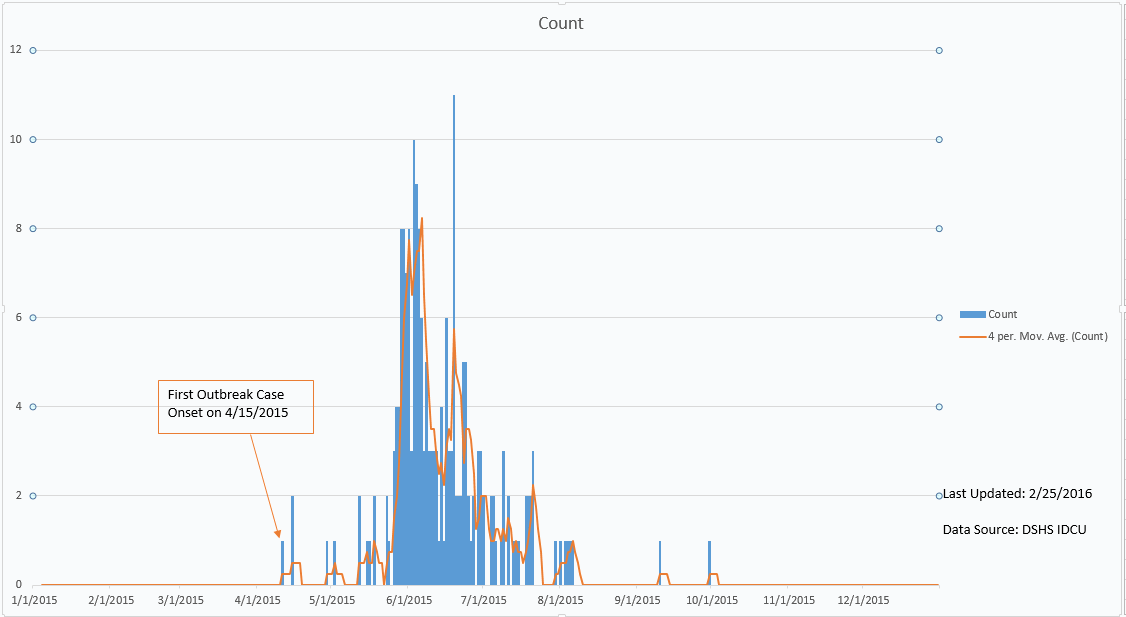 All Charts, graphs, maps and tables that will be published should include:Data SourceCreator nameDate of last updateDepartment name/logoSave to an Excel format.Use a generic name. You *might* want to include a version date.  You might not.The next day….Get the new dataOpen the new data file and the old Epi Curve file.Copy the new dataPaste into the “Input” or “Data” tab of the Epi Curve file, replacing the old data.Select the “Pivot” worksheetOn the “Analyze” tab, click “Refresh”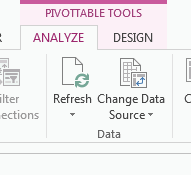 Select the “Chart” worksheetChange the Last Updated note, and any other annotations.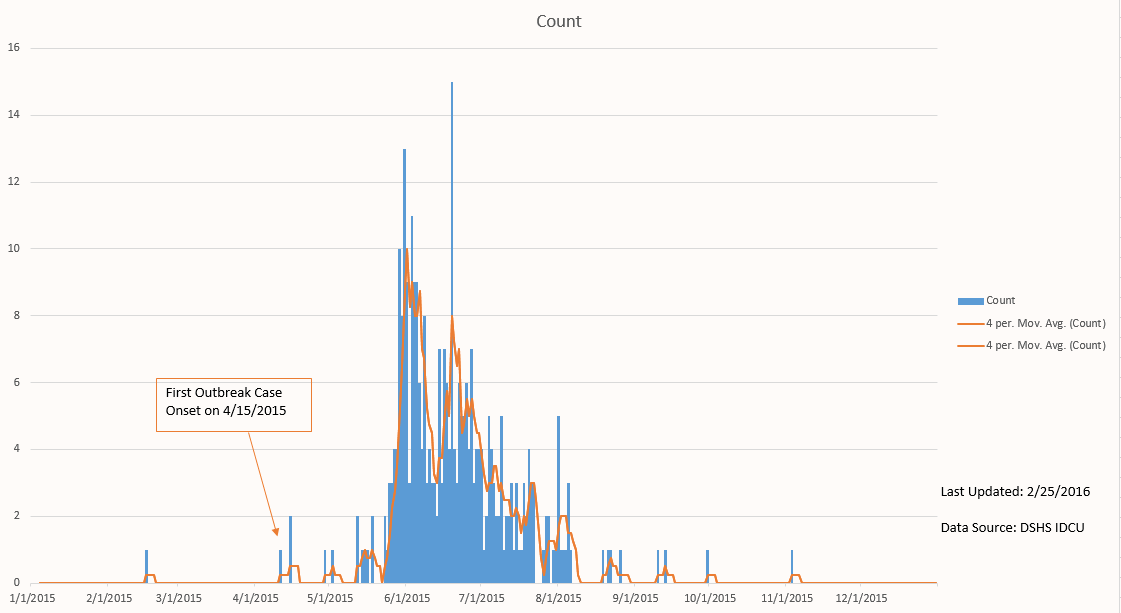 